УТВЕРЖДЕНО:Правлением Ассоциации «Саморегулируемая организация «Строители Чувашии»протокол № 305 от «20» июня 2017 г.ПОЛОЖЕНИЕо Контрольном комитетеАссоциации «Саморегулируемая организация» «Строители Чувашии»1.ОБЩИЕ ПОЛОЖЕНИЯ.Настоящее Положение разработано в соответствии с действующим законодательством Российской Федерации, Уставом Ассоциации «Саморегулируемая организация» «Строители Чувашии» (далее – А «СО «СЧ»), Положением о контроле А «СО «СЧ» за деятельностью своих членов, а также иными внутренними документами А «СО «СЧ».Настоящее Положение является внутренним документом А «СО «СЧ», определяющим функции, порядок формирования, пределы полномочий Специализированного органа А «СО «СЧ» - Контрольного комитета, осуществляющего контроль за соблюдением членами Ассоциации требований стандартов и правил Ассоциации (далее – Контрольный комитет).Контрольный комитет осуществляет виды контроля, установленные Положением о контроле А «СО «СЧ» за деятельностью своих членов.Контрольный комитет, осуществляет свои функции самостоятельно.Контрольный комитет осуществляет контроль в порядке, предусмотренном Правилами контроля в области саморегулирования А «СО «СЧ».Информация о персональном составе Контрольного комитета и изменениях в нем является открытой и доводится до сведения всех членов А «СО «СЧ», путем размещения информации на официальном сайте А «СО «СЧ» в сети Интернет в сроки, установленные законодательством Российской Федерации.2.ОРГАНИЗАЦИЯ РАБОТЫ КОНТРОЛЬНОГО КОМИТЕТА. ТРЕБОВАНИЯ К ЧЛЕНАМ КОНТРОЛЬНОГО КОМИТЕТА.2.1. 	Контрольный комитет возглавляет руководитель (далее – Председатель Контрольного комитета), назначаемый и освобождаемый от должности приказом Генерального директора А «СО «СЧ». Генеральный директор А «СО «СЧ» подписывает с Председателем Контрольного комитета трудовой договор.2.2.	Численность Контрольного комитета утверждается в установленном порядке постоянно действующим коллегиальным органом управления А «СО «СЧ» (далее – Правление А «СО «СЧ»). Минимальная численность Контрольного комитета рассчитывается исходя из количества членов А «СО «СЧ»: до 200 членов - не менее пяти членов Контрольного комитета, далее на каждые последующие 100 членов Ассоциации - не менее двух членов Контрольного комитета.2.3.	Ответственность за соблюдение минимально допустимой численности Контрольного комитета несет Правление А «СО «СЧ». 2.4. Требования к должностным лицам Контрольного комитета:2.4.1.	Председатель Контрольного комитета должен иметь высшее образование строительного профиля или юридического, экономического, технического профиля. Стаж работы не менее 10 лет, по профилю образования не менее 7 лет.2.4.2.	Иные члены Контрольного комитета должны иметь высшее образование строительного профиля или юридического, экономического, технического профиля. Стаж работы не менее 5 лет, по профилю образования стаж работы не менее 3 лет.2.4.3.	Не менее чем два члена Контрольного комитета в обязательном порядке должны иметь высшее образование строительного профиля и стаж работы по профилю образования не менее 5 лет.2.4.4.	Дополнительные квалификационные требования к членам Контрольного комитета могут быть установлены стандартами А «СО «СЧ».2.5.	Председатель Контрольного комитета:2.5.1.	Контролирует выполнение функций Контрольного комитета;2.5.2.	Осуществляет контроль формирования проекта ежегодного плана проверок, проекта изменений в ежегодный план проверок и направляет их на утверждение в Правление А «СО «СЧ»;2.5.3.	По запросу Правления А «СО «СЧ», Генерального директора А «СО «СЧ», специализированных органов А «СО «СЧ» представляет в установленном внутренними документами А «СО «СЧ» порядке информацию и документы, относящиеся к компетенции Контрольного комитета;2.5.4.	Несет   персональную   ответственность   за   реализацию   Контрольным комитетом своих функций;2.5.5.	Осуществляет   и   обеспечивает   обмен   информацией   и   документами   с   членами А «СО «СЧ» и иными лицами, в том числе уведомления и иную корреспонденцию, в рамках своих функций и полномочий Контрольного комитета;2.5.6.	Обеспечивает посредством Исполнительного органа раскрытие информации А «СО «СЧ», относящейся к компетенции Контрольного комитета, согласно законодательству Российской Федерации и внутренним документам А «СО «СЧ»;2.5.7.	Рассматривает обращения в отношении членов А «СО «СЧ», определяет их соответствие критериям жалобы, а также осуществляет и обеспечивает обмен информацией и документами с заявителями таких обращений и жалоб;2.5.8.	Осуществляет взаимодействие со специализированным органом А «СО «СЧ» по рассмотрению дел о применении в отношении членов А «СО «СЧ» мер дисциплинарного воздействия.2.6.	Члены Контрольного комитета при проведении мероприятий по контролю за деятельностью членов А «СО «СЧ» независимы от других органов саморегулируемой организации и обязаны соблюдать требования об исключении конфликта интересов и требования по предупреждению коррупции, установленные в А «СО «СЧ». 2.7.	Члены Контрольного комитета при проведении контрольных мероприятий членов А «СО «СЧ» обязаны заявить о конфликте интересов либо о своей прямой заинтересованности в результатах проверки. 2.8.	Члены Контрольного комитета несут ответственность перед А «СО «СЧ» за свои неправомерные действия при осуществлении контроля деятельности членов А «СО «СЧ», а также за разглашение и распространение сведений, полученных в ходе проведения контрольных мероприятий в порядке, установленном законодательством Российской Федерации, иными нормативными правовыми актами Российской Федерации и внутренними документами А «СО «СЧ».2.9.	На период отсутствия Председателя Контрольного комитета его обязанности исполняет член Контрольного комитета, назначенный Председателем. 2.10.	В рамках осуществления своей деятельности Контрольный комитет имеет право:2.10.1.	пользоваться базами данных А «СО «СЧ»;2.10.2.	запрашивать и получать у членов А «СО «СЧ», от иных лиц информацию, документы и материалы, необходимые для работы Контрольного комитета, а также получать доступ к ним, за исключением информации, документов и материалов, составляющих коммерческую и иную охраняемую законом тайну, если иное не предусмотрено законодательством Российской Федерации и документами А «СО «СЧ»;2.10.3.	привлекать в процессе осуществления своей деятельности, по согласованию с Генеральным директором А «СО «СЧ», специалистов и экспертов в различных областях знаний.3. КОМИССИЯ   КОНТРОЛЬНОГО   КОМИТЕТА3.1.	Комиссия Контрольного комитета не является специализированным органом  А «СО «СЧ».3.2.	Комиссия Контрольного комитета А «СО «СЧ» формируется из работников Контрольного комитета А «СО «СЧ» для проведения выездных плановых и внеплановых проверок.3.3.	Состав комиссии Контрольного комитета А «СО «СЧ» назначается Председателем Контрольного комитета.3.4.	Комиссия Контрольного комитета А «СО «СЧ» осуществляют деятельность в рамках раздела 2 настоящего Положения.4.ЗАКЛЮЧИТЕЛЬНОЕ ПОЛОЖЕНИЕ.4.1.	Настоящее Положение вступает в силу с 1 июля 2017 года.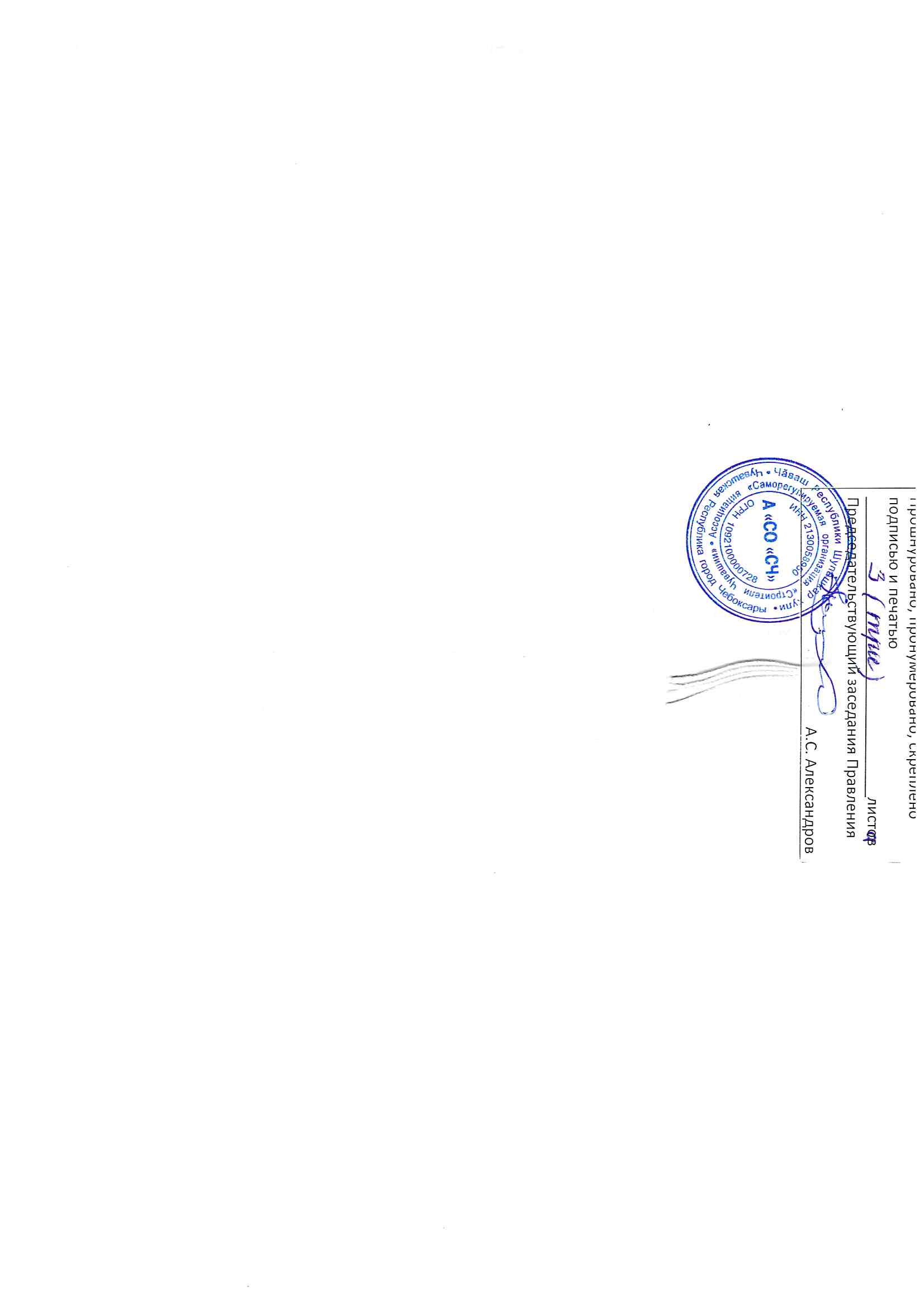 